NR. 17267/21.07.2023                                 CONVOCATORPentru ședința ordinară a Consiliului Local ValeaLupului, din data de 27 iulie 2023,ora 17,00Art. 1.Convocarea Consiliului local al comunei ValeaLupului,de îndată, in ședință ordinară, in data de 27 iulie 2023,ora 17,00, online cât si fizic  la sediul primariei Valea Lupului, Materialele de ședință sunt puse la dispoziția fiecarui consilier local in termenul prevazut de art. 134, alin. 3 lit. a).Consilierii locali au dreptul de a formula și depune amendamente asupra proiectelor de hotarari înscrise pe ordinea de zi.Art. 2.Proiectul ordinii de zi cuprinde:1.Proiect de hotărâre privind aprobarea ordinii de zi;2.Proiect de hotărâre privind aprobare proces verbal de ședință;3.Proiect de hotărâre privind aprobarea încheierii Acordului de Cooperare între Comuna Valea Lupului, județul Iași din România și comuna Cojușna, Raionul Strășeni din Republica Moldova;4.Proiect de hotărâre privind aprobarea cuantumului amenzilor contravenționale prevăzute în HCL nr. 17/25.02.2021 pentru aprobarea Regulamentului privind stabilirea unor măsuri de bună gospodărire a Comunei Valea Lupului, județul Iași;5.Proiect de hotărâre privind revocarea HCL nr.114/05.07.2023 privind modificarea și completarea inventarului bunurilor care aparțin domeniului public al Comunei Valea Lupului;6.Diverse;PRIMAR-Florin Liviu Dulgheru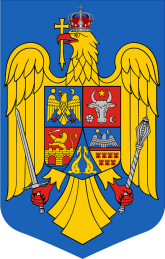 ROMÂNIACONSILIUL LOCAL AL COMUNEI VALEA LUPULUIJUDEȚUL IAȘINr.Crt.NumePrenumeSemnătura1NISTORGEORGE CRISTIAN2MIHĂILĂIULIAN3TĂRĂBOANȚĂCONSTANTIN4UNGUREANUANA ELENA5DRĂGANLILIANA6URSU ANDRONIC ALINA ANDREEA7VĂTAMANELUCĂTĂLIN8ALBIȘTEANUCONSTANTIN CRISTIAN9LUPUOANA10MUNTEANUMARIUS IULIAN11MUNTEANUSILVIU ANDREI12ANTICI CRISTIAN13MIHĂILUCDUMITRU14CORDUN VASILE15AXINTE RODICA16.MOGOSESCU ALEXANDRU17.CUCOȘ IULIAN